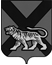 ТЕРРИТОРИАЛЬНАЯ ИЗБИРАТЕЛЬНАЯ КОМИССИЯ ГОРОДА ДАЛЬНЕГОРСКАРЕШЕНИЕ 29 августа 2017 г. 		г. Дальнегорск                   № 384/58           О распределении специальных конвертов для досрочного голосования избирателей на выборах депутатов Думы Дальнегорского городского округа, назначенных на 10 сентября 2017 годаВ соответствии с частью 7 статьи 76 Избирательного кодекса Приморского края, руководствуясь Методическими рекомендациями о порядке проведения досрочного голосования в помещениях комиссий на выборах в органы государственной власти субъектов Российской Федерации, органы местного самоуправления, референдуме субъекта Российской Федерации, местном референдуме (далее – Методические рекомендации ЦИК России), утвержденными постановлением Центральной избирательной комиссии Российской Федерации      от 04 июня 2014 года № 233/1480-6 (ред. от 11.06.2014) «О Порядке и сроках представления информации о числе избирателей, участников референдума, проголосовавших досрочно в помещениях комиссий и Методических рекомендациях о порядке проведения досрочного голосования в помещениях комиссий на выборах в органы государственной власти субъектов Российской Федерации, органы местного самоуправления, референдуме субъекта Российской Федерации, местном референдуме», территориальная избирательная комиссия города ДальнегорскаРЕШИЛА:Определить количество специальных конвертов для территориальной избирательной комиссии города Дальнегорска и участковых избирательных комиссий избирательных участков №№ 1001-1024 для досрочного голосования избирателей (далее – специальные конверты) с расчетом использования одного конверта одним избирателем, принимающим участие в досрочном голосовании на выборах депутатов Думы Дальнегорского  городского округа, назначенных на 10 сентября 2017 года, согласно приложению к настоящему решению. Направить настоящее решение в участковые избирательные комиссии Дальнегорского  городского округа.Настоящее решение разместить на официальном сайте Дальнегорского городского округа в информационно-телекоммуникационной сети Интернет в разделе «Территориальная избирательная комиссия».Председатель комиссии 						   С.Н. ЗарецкаяСекретарь комиссии 							 О. Д. ДеремешкоКоличество специальных конвертов для досрочного голосования избирателей на выборах, назначенных на 10 сентября 2017 годаПриложение
к решению территориальной избирательнойкомиссии города Дальнегорска
от 29 августа 2017 г. № 384/58№ п/пНаименование избирательной комиссииКоличествоконвертов1Территориальная избирательная комиссия города Дальнегорска2602Участковая избирательная комиссия избирательного участка № 1001303Участковая избирательная комиссия избирательного участка № 1002304Участковая избирательная комиссия избирательного участка №10203305Участковая избирательная комиссия избирательного участка № 1004306Участковая избирательная комиссия избирательного участка № 1005307Участковая избирательная комиссия избирательного участка № 1006308Участковая избирательная комиссия избирательного участка № 1007309Участковая избирательная комиссия избирательного участка № 10083010Участковая избирательная комиссия избирательного участка № 10093011Участковая избирательная комиссия избирательного участка № 10103012Участковая избирательная комиссия избирательного участка № 10113013Участковая избирательная комиссия избирательного участка № 10123014Участковая избирательная комиссия избирательного участка № 10133015Участковая избирательная комиссия избирательного участка № 10143016Участковая избирательная комиссия избирательного участка № 10153017Участковая избирательная комиссия избирательного участка № 10163018Участковая избирательная комиссия избирательного участка № 10173019Участковая избирательная комиссия избирательного участка № 10183020Участковая избирательная комиссия избирательного участка № 10193021Участковая избирательная комиссия избирательного участка № 10203022Участковая избирательная комиссия избирательного участка № 10213023Участковая избирательная комиссия избирательного участка № 10223024 Участковая избирательная комиссия избирательного участка № 10233025Участковая избирательная комиссия избирательного участка № 102430ИТОГОИТОГО980